 Computer Science and Creative Technologies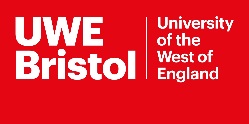 Coursework or Assessment SpecificationModule DetailsDatesFeedbackContentsSection 1:	Overview of AssessmentThis assignment assesses the following module learning outcomes: The assignment is worth 60% of the overall mark for the module.Broadly speaking, the assignment requires you to determine the network requirements and determine whether a proposed design is fit for purpose. You will also discuss how you could change the network to make it better or have better functionality.The assignment is described in more detail in section 2.This is an individual assignment.Working on this assignment will help you to better understand the complexities of internetworked networks in a commercial environment.If you have questions about this assignment, please ask the module leader.Section 2:	Task SpecificationYour company provides IT support services to local SMEs. You are a Network Engineer responsible for supporting several customers. One of your customers, AWC Limited, a local produce distributer in Townsville has recently taken over another firm with 25 people in Citylimits, a neighbouring town. The office at Townsville has 461 desktop computers 17 printers and one server. The network is connected to the internet via a service provider. The site has wireless capability with 7 access points installed. The server is running Windows 2008R2 and has DNS, DHCP and Active directory installed. Users gain access to the networked environment by logging in with their AD credentials.The office in Citylimits has 278 desktop machines, three servers and two printers. Wireless capability is supplied via 4 access points in ad-hoc configuration. The servers are in a domain forest with an Active Directory setup, DNS and DHCP.They wish to implement a new fibre WAN to link the offices, which are 20kM apart. The new setup should include a firewall at each site. The WAN link is to be configured using RIP2. It has been proposed that the three servers in Citylimits be consolidated. To that end, someone suggested that the Main AD server remain as is, and one other server should be backed up fully (cloned) and then reconfigured with ESXi. The remaining server will be cloned and then implemented on that hypervisor.Your 30-minute presentation must include the following sections:An explanation of how the given implementation and components could function.You should consider security aspects.
An explanation of how the given implementation meets, or does not meet, the design requirement. Explain the effectiveness of the proposed protocol and whether a better protocol could be used.
Your proposed changes to the given implementation to take account of scalability. You should consider bandwidth and server configurations.

Any sources must be fully referencedSection 3:	DeliverablesA 30-minute presentation and question and answer session covering the requirements of the task specificationThe slide set you have used during the presentation and this documentSection 4:	Marking CriteriaSection 5: 	Feedback mechanismsYou will not receive feedback on any of the sections until after the whole assignment has been marked and returned to you.  The feedback will be added to the returned submission.Appendices and Additional InformationNoneModule CodeUIFCFDU-30-1Module TitleNetworkingModule LeaderAndrew CracknellModule TutorsAndrew Cracknell, Leonard ShandYear2020/21Component/Element Number1Total number of assessments for this module2Weighting60%Total Assignment TimeElement DescriptionPresentationDate issued to studentsDate to be returned to studentsSubmission DateSubmission PlaceSubmission TimeSubmission NotesFeedback provision will begiven when returning the submissionModule Learning OutcomesReferenceExplain networking devices and operations.MO2Compare common networking principles and how protocols enable the effectiveness of networked systems.MO3Explain the impact of network topology, communication and bandwidth requirements.MO40-2930-3940-4950-5960-6970-8485-100Mark & Advice for ImprovementCommunication and responses to questions20% Incoherent presentation with no audience contact. Superficial answers that don’t exhibit any understanding.Poor presentation with little eye contact. Answers that exhibit a little understandingAcceptable presentation.Most answers exhibit some understandingGood presentation with clear narrative and audience engagement. All answers exhibit understanding, with some showing depth.Good presentation with clear narrative, text and graphics delivered with audience engagement.Good answers showing depth of understanding.Excellent presentation and slide deck delivered with audience engagement.Excellent answers showing depth of understandingExcellent presentation and slide deck delivered with full audience engagement. Excellent answers showing depth of understanding and referencing sourcesImplementation and function20%Minimal explanationSome explanation of components and functionImplementation and major components explained. No security aspects.Implementation and major components explained. Some security aspects.Implementation explained with system diagrams. Major components explained. Some security aspects.Implementation explained with system diagrams. Major components explained. Relevant security aspects.Comprehensive and illustrated explanations of implementation, components and securityRequirements and effectiveness40%Minimal explanationSome explanation of meeting requirements.Minimal discussion of protocolsReasonable explanation of meeting requirements.Minimal discussion of protocolsReasonable explanation of meeting requirements.Reasonable discussion of protocolsGood explanation of meeting requirements.Justified discussion of protocolsExcellent explanation of meeting requirements.Justified and referenced discussion of protocolsExcellent explanation of meeting requirements.Justified and referenced discussion of protocols with examples0-2930-3940-4950-5960-6970-8485-100Mark & Advice for ImprovementProposed changes20%No suggestions Some generic suggestions Some relevant suggestions Some relevant suggestions and configuration detailsGood relevant suggestions and configuration detailsJustified relevant suggestions and configuration detailsExcellent relevant suggestions and configuration details